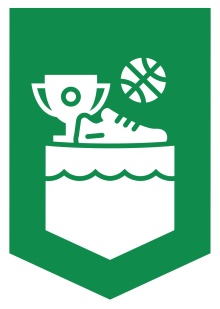 N O L I K U M S2021. gada Ropažu pagastaorientēšanās pasākums“Vai atpazīsti savu ciemu fotoattēlos?”Mērķis un uzdevums. Iepazīstināt Ropažu iedzīvotājus ar interesantākajām Ropažu pagasta ainavām un skatiem. Sekmēt orientēšanos apdzīvotās vietās. Interesanti un aktīvi pavadīt laiku ģimenes vai draugu lokā. 2. Laiks un vietas. Ropažu pagasta lielākajos ciematos: Ropažos, Muceniekos, Silakrogā, Zaķumuižā, no 12. jūlija līdz 1. augustam.3. Pasākuma vadība. Ropažu pagasta pašvaldība, Sporta centra sporta un veselības pasākuma organizatore – Madara Tīģere-Bernharde. `4. Dalībnieki.Visi interesenti. 5. Pasākuma norises kārtība un programma.Pasākums atbilst distancēšanās noteikumiem. Pasākums norisinās Ropažu, Zaķumuižas, Silakroga un Mucinieku ciematu teritorijās un apkārtnē. Komandām ir doti foto attēli un karte, kurā atzīmētas foto atrašanās vieta. Dalībnieki, pēc kartes, dodas uz atzīmētajām vietām, uzņem foto kopā ar noteikto objektu. Foto jāiesūta uz WhatApp nr. 221942136. Vērtēšana. Par katru pareizo atrasto objektu, par katru interesanto un radošo foto, komanda saņem punktu. Vienāda punktu skaita gadījumā tiek vērtēti fotoattēli - labākais  saņem papildpunktu.7. Apbalvošana.Tiek apbalvota labākā komanda katra ciemata trasē:  komanda, kura ir savākusi visus norādītos attēlus un kura saņēmusi visvairāk punktu.8. Izdevumi. Dalībnieki paši nodrošina sev nepieciešamo inventāru, aprīkojumu. Apbalvojumus nodrošina Ropažu novada pašvaldība, Sporta centrs.9. Pieteikumi: Pieteikšanās no 30. jūnija līdz 25. jūlijam, aizpildot pieteikuma anketu, http://webanketa.com/forms/6cs3edsh68qkjrsqc5j66c9k/  vai piesakoties elektroniski,  nosūtot pieteikumu e-pastā madara.bernharde@gmail.com, norādot  vārdus, uzvārdu, ciematu, kurā startēs; komandām - komandas nosaukumu, dalībnieku skaitu un dalībnieku vārdus, uzvārdus. 10. Dalībnieku atbildība.Piedaloties sacensībās dalībnieki, paši uzņemas atbildību par savu veselību un apņemas ievērot ceļa satiksmes noteikumus, personīgo un bērnu drošību.Pieteikumi,  atbildība  un datu drošība. Dalībnieks  automātiski tiek pieteikts pasākumam, aizpildot pieteikuma anketu vai, piesakoties elektroniski,  nosūtot pieteikumu e-pastā madara.bernharde@gmail.com. Dalībniekiem jānorāda vārds, uzvārds, ciemats, kurā startēs; komandām - komandas nosaukumu, dalībnieku skaits un vārds, uzvārds. Dalībnieki uzņemas pilnu atbildību par savu veselības stāvokli aktivitāšu laikā un akceptē savu personas datu (vārds, uzvārds, foto) izmantošanu rezultātu apstrādāšanai un publicēšanai pašvaldības informatīvajās vietnēs,  www.ropazi.lv, Facebook lapā; kā arī apņemas ievērot ceļa satiksmes noteikumus, personīgo un bērnu drošību, visus Latvijā noteiktos tā brīža epidemioloģiskās drošības nosacījumus. Informācija un pasākuma publikācija. Vairāk informācijas, jautājumi par aktivitāti, rakstīt WhatsApp  M. Tīģere - Bernharde, tel. nr. 22194213. Pasākuma notikumi, rezultāti, foto tiks publicēti Ropažu novada pašvaldības informatīvajās vietnēs un izdevumos, sociālajos tīklos veselīga dzīvesveida popularizēšanai. Dalībnieks, kurš nevēlas, lai  informāciju par viņa  dalību pasākumā, viņa foto, video publicē, iesniedz organizatoram rakstisku lūgumu par savu datu un informācijas nepubliskošanu - līdz pasākuma sākumam, reģistrējoties.17.06.2021.Madara Tīģere-Bernharde